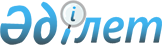 Об утверждении Правил формирования, направления расходования и учета средств, выделяемых на оказание финансовой и материальной помощи обучающимся и воспитанникам государственных организаций образования из семей, имеющих право на получение государственной адресной социальной помощи, а также из семей, не получающих государственную адресную социальную помощь, в которых среднедушевой доход ниже величины прожиточного минимума, и детям-сиротам, детям, оставшимся без попечения родителей, проживающим в семьях, детям из семей, требующих экстренной помощи в результате чрезвычайных ситуаций, и иным категориям обучающихся и воспитанниковПостановление Правительства Республики Казахстан от 25 января 2008 года N 64.
      Сноска. Заголовок - в редакции постановления Правительства РК от 30.12.2020 № 949 (вводится в действие с 01.01.2021).
      В целях реализации Закона Республики Казахстан "Об образовании" Правительство Республики Казахстан ПОСТАНОВЛЯЕТ:
      Сноска. Преамбула - в редакции постановления Правительства РК от 08.08.2022 № 544 (вводится в действие по истечении десяти календарных дней после дня его первого официального опубликования).


      1. Утвердить прилагаемые Правила формирования, направления расходования и учета средств, выделяемых на оказание финансовой и материальной помощи обучающимся и воспитанникам государственных организаций образования из семей, имеющих право на получение государственной адресной социальной помощи, а также из семей, не получающих государственную адресную социальную помощь, в которых среднедушевой доход ниже величины прожиточного минимума, и детям-сиротам, детям, оставшимся без попечения родителей, проживающим в семьях, детям из семей, требующих экстренной помощи в результате чрезвычайных ситуаций, и иным категориям обучающихся и воспитанников.
      Сноска. Пункт 1 - в редакции постановления Правительства РК от 30.12.2020 № 949 (вводится в действие с 01.01.2021).


      2. Признать утратившими силу: 
      1) пункт 1, подпункт 2) пункта 3 постановления Правительства Республики Казахстан от 28 августа 1998 года N 812 "О мерах по дальнейшему реформированию системы среднего образования в Республике Казахстан" (САПП Республики Казахстан, 1998 г., N 29, ст. 258); 
      2) подпункт 3) пункта 1 постановления Правительства Республики Казахстан от 10 июля 2000 года N 1047 "О внесении изменений в постановление Правительства Республики Казахстан от 28 августа 1998 года N 812". 
      3. Настоящее постановление вводится в действие со дня подписания и подлежит официальному опубликованию.  Правила формирования, направления расходования и учета средств, выделяемых на оказание финансовой и материальной помощи обучающимся и воспитанникам государственных организаций образования из семей, имеющих право на получение государственной адресной социальной помощи, а также из семей, не получающих государственную адресную социальную помощь, в которых среднедушевой доход ниже величины прожиточного минимума, и детям-сиротам, детям, оставшимся без попечения родителей, проживающим в семьях, детям из семей, требующих экстренной помощи в результате чрезвычайных ситуаций, и иным категориям обучающихся и воспитанников
      Сноска. Правила - в редакции постановления Правительства РК от 30.12.2020 № 949 (вводится в действие с 01.01.2021). Глава 1. Общие положения
      1. Настоящие Правила разработаны в соответствии с подпунктом 21) статьи 4 Закона Республики Казахстан от 27 июля 2007 года "Об образовании" и определяют порядок формирования, направления расходования и учета средств, выделяемых на оказание финансовой и материальной помощи следующим категориям обучающихся и воспитанников государственных организаций образования:
      1) детям из семей, имеющих право на получение государственной адресной социальной помощи;
      2) детям из семей, не получающих государственную адресную социальную помощь, в которых среднедушевой доход ниже величины прожиточного минимума;
      3) детям-сиротам и детям, оставшимся без попечения родителей, проживающим в семьях;
      4) детям из семей, требующих экстренной помощи в результате чрезвычайных ситуаций;
      5) иным категориям обучающихся и воспитанников, определяемым коллегиальным органом организации образования (далее – обучающиеся и воспитанники).
      Коллегиальным органом управления организации образования является попечительский совет. Глава 2. Порядок формирования, направления расходования и учета средств, выделяемых на оказание финансовой и материальной помощи обучающимся и воспитанникам государственных организаций образования
      2. Объем средств, направляемых на оказание финансовой и материальной помощи обучающимся и воспитанникам, распределяется в размере не менее двух процентов от совокупного объема бюджетных средств, выделяемых на текущее содержание общеобразовательных школ и размещение государственного образовательного заказа на среднее образование в государственных предприятиях на праве хозяйственного ведения, между государственными организациями образования пропорционально их контингенту обучающихся и воспитанников, отнесенных к категориям, указанным в пункте 1 настоящих Правил, с учетом необходимости обеспечения гарантированным социальным пакетом.
      3. Бюджетные средства, выделяемые на оказание материальной помощи, направляются на: 
      1) приобретение одежды, обуви, школьно-письменных принадлежностей;
      2) организацию одноразового питания в период нахождения в организации образования;
      3) оказание финансовой помощи;
      4) участие в культурно-массовых и спортивных мероприятиях;
      5) организацию дополнительных занятий по общеобразовательным предметам (далее – дополнительные занятия).
      Оказание финансовой помощи осуществляется для обучающихся и воспитанников, указанных в подпункте 4) пункта 1 настоящих Правил.
      Приоритетным направлением расходования средств является организация одноразового питания в период нахождения в организации образования. 
      Местными исполнительными органами областей, городов республиканского значения и столицы в сфере образования устанавливается объем бюджетных средств на каждого обучающегося и воспитанника для приобретения одежды, обуви, школьно-письменных принадлежностей в размере не ниже величины прожиточного минимума согласно действующему законодательству о республиканском бюджете. Материальная помощь обучающимся и воспитанникам, отнесенным к категориям, указанным в пункте 1 настоящих Правил, для приобретения одежды, обуви, школьных принадлежностей осуществляется в денежной форме согласно заявлению родителей или лиц, их заменяющих, либо обучающегося, достигшего совершеннолетия, с обязательным документальным подтверждением целевого использования средств (квитанции, чеки об оплате, фото) в организацию образования в течение 15 рабочих дней со дня их приобретения.
      Местные представительные органы вправе предусмотреть дополнительные средства в местных бюджетах для предоставления путевок в загородные и пришкольные лагеря отдыха.
      Приобретение путевок в загородные и пришкольные лагеря отдыха, участие в культурно-массовых и спортивных мероприятиях, а также организация дополнительных занятий применяются и к обучающимся и воспитанникам, указанным в подпункте 1) пункта 1 настоящих Правил.
      Организация дополнительных занятий с обучающимися и воспитанниками по предметам (дисциплинам и циклам дисциплин) сверх учебного времени, выделенного по учебному плану и программам, осуществляется государственными организациями образования посредством информационно-коммуникационных технологий и телекоммуникационных средств, используемых при дистанционном обучении.
      Обучающимся и воспитанникам, указанным в подпункте 1) пункта 1 настоящих Правил, материальная помощь, указанная в подпунктах 1) и 2) настоящего пункта, предоставляется в рамках гарантированного социального пакета, установленного законодательством.
      Сноска. Пункт 3 - в редакции постановления Правительства РК от 08.08.2022 № 544 (вводится в действие по истечении десяти календарных дней после дня его первого официального опубликования).


      4. Средства на оказание финансовой и материальной помощи обучающимся и воспитанникам выделяются на основании заявления родителей или лиц, их заменяющих, либо обучающегося, достигшего совершеннолетия. 
      Для рассмотрения заявлений в организации образования решением первого руководителя утверждается ответственное лицо.
      Ответственным лицом ведется журнал регистрации заявлений на получение финансовой и материальной помощи по форме согласно приложению 1 к настоящим Правилам.
      Заявление родителей или лиц, их заменяющих, либо обучающегося, достигшего совершеннолетия (далее – заявитель), подается в организацию образования на имя его первого руководителя по форме согласно приложению 2 к настоящим Правилам.
      Заявление рассматривается в течение пятнадцати рабочих дней со дня поступления заявления с необходимыми документами.
      Документы представляются заявителем в копиях и подлинниках для сверки, после чего подлинники возвращаются заявителю, за исключением категории лиц, указанных в подпунктах 1) и 2) пункта 1 настоящих Правил.
      Для получения сведений о принадлежности заявителя к категории лиц, указанных в подпункте 1) пункта 1 настоящих Правил, а также доходах лиц, указанных в подпункте 2) пункта 1 настоящих Правил, органом управления образованием или ответственным лицом направляется запрос в соответствующие информационные системы государственных органов.
      К заявлению прилагаются подтверждающие документы:
      1) решение уполномоченного органа об утверждении опеки (попечительства), патронатного воспитания для детей-сирот и детей, оставшихся без попечения родителей, воспитывающихся в семьях для категории лиц, указанных в подпункте 3) пункта 1 настоящих Правил;
      2) акт расследования причин аварий, бедствий, катастроф, приведших к возникновению чрезвычайных ситуаций природного и техногенного характера в соответствии с Правилами расследования аварий, бедствий, катастроф, приведших к возникновению чрезвычайных ситуаций, утвержденными приказом Министра внутренних дел Республики Казахстан от 23 января 2015 года № 46 "Об утверждении Правил расследования аварий, бедствий, катастроф, приведших к возникновению чрезвычайных ситуаций" (зарегистрирован в реестре государственной регистрации нормативных правовых актов Республики Казахстан под № 10325) для категории лиц, указанных в подпункте 4) пункта 1 настоящих Правил.
      Категория лиц, указанных в подпункте 5) пункта 1 настоящих Правил, определяется коллегиальным органом организации образования на основании заключения обследования материально-бытового положения семьи.
      Обследование материального положения заявителя (семьи) проводится в присутствии заявителя, а в случае его отсутствия – одного из совершеннолетних дееспособных членов семьи.
      Заключение обследования подписывается представителями коллегиального органа, ответственным лицом и представляется для ознакомления заявителю, а случае его отсутствия – совершеннолетнему дееспособному члену семьи, в присутствии которого было проведено обследование, по форме согласно приложению 3 настоящих Правил.
      Отказ заявителя, а в случае его отсутствия – одного из совершеннолетних дееспособных членов семьи в проведении обследования фиксируется в заключении, которое подписывается представителями коллегиального органа.
      Заседания коллегиального органа оформляются протоколом по форме, согласно приложению 4 настоящих Правил, который подписывается присутствующими представителями коллегиального органа, ответственным лицом и утверждается решением первого руководителя организации образования. 
      Финансовая и материальная помощь не назначается:
      1) лицам (семьям), представившим заведомо ложную информацию и (или) недостоверные документы;
      2) лицам (семьям), которые согласно заключению коллегиального органа, подготовленного по результатам обследования их материального положения, не нуждаются в предоставлении финансовой и материальной помощи.
      5. Право на финансовую и материальную помощь в период получения образования обучающихся и воспитанников, отнесенных к категориям лиц, указанным в пункте 1 настоящих Правил, подтверждается единожды на учебный год представлением документов в организацию образования, за исключением обучающихся и воспитанников, указанных в подпункте 4) пункта 1 настоящих Правил.
      Сноска. Пункт 5 - в редакции постановления Правительства РК от 08.08.2022 № 544 (вводится в действие по истечении десяти календарных дней после дня его первого официального опубликования).


      6. Целевое расходование средств, выделяемых на оказание финансовой и материальной помощи обучающимся и воспитанникам, обеспечивается первыми руководителями организаций образования.
      7. Учет поступлений и использования средств, выделяемых на оказание финансовой и материальной помощи обучающимся и воспитанникам, осуществляется финансовой службой уполномоченного органа в области образования или организации образования.
      Организации образования в срок до 30-го сентября, 30-го декабря, 30-го марта и 30-го мая представляют в местный исполнительный орган отчетность по итогам проведенной работы в произвольной форме. Журнал регистрации заявлений на получение финансовой и материальной помощи
      Продолжение таблицы
                                                       Руководителю организации                                                       ______________________                                                       (фамилия, имя, отчество                                                        (при его наличии)                                                       от_____________________                                                       (фамилия, имя, отчество                                                        (при его наличии) заявителя)                                                       _______________________                                                       (дом. адрес)                                                       _______________________                                                       (мобильный тел., Е-mail) Заявление
      Сноска. Приложение 2 - в редакции постановления Правительства РК от 08.08.2022 № 544 (вводится в действие по истечении десяти календарных дней после дня его первого официального опубликования).
      Прошу Вас оказать финансовую/материальную помощь в виде:       _______________________________________________ обучающемуся, воспитаннику       (обучающейся, воспитаннице) _______________________класса _________________                          (фамилия, имя, отчество (при его наличии) в связи с тем,        что________________________________________________. (указываются причины)       Согласен (на) предоставить документы, подтверждающие целевое расходование средств (квитанции, чеки по оплате, фото) при приобретении одежды, обуви, школьных принадлежностей, в течение 15 рабочих дней со дня их приобретения.       Предупрежден (а) об ответственности за предоставление ложной информации и недостоверных (поддельных) документов.       "____"________________ _____________________ _________       (дата) (фамилия, имя, (подпись) отчество (при его наличии) Заключение обследования материального положения заявителя на получение финансовой и материальной помощи от "___" ________ 20__ года
                         __________________________________________                                     (населенный пункт)
      1. Фамилия, имя, отчество (при его наличии) заявителя       _____________________________________       2. Адрес места жительства       __________________________________________________________________________       3. Место работы, должность       __________________________________________________________________________       4. Состав семьи (учитываются фактически проживающие в семье) _____       человек, в том числе:
      Всего трудоспособных _________ человек.       Зарегистрированы в качестве безработного _______ человек.       Другие причины незанятости (в розыске, в местах лишения свободы) ______ человек.       Количество несовершеннолетних детей _______ человек, в том числе:       обучающихся на полном государственном обеспечении _____ человек, в возрасте       ____ лет;       обучающихся в высших и средних специальных учебных заведениях на платной       основе - _______ человек, стоимость обучения в год на учащегося ________ тенге.       5. Условия проживания (общежитие, арендное, приватизированное жилье, служебное       жилье, жилой кооператив, индивидуальный жилой дом или иное) (нужное       подчеркнуть)       ____________________________________________________       ____________________________________________________       Количество комнат без кухни, кладовой и коридора _____       Расходы на содержание жилья в месяц ________________       ____________________________________________________       6. Доходы семьи:
      7. Наличие:       автотранспорта (марка, год выпуска, правоустанавливающий документ, заявленные       доходы от его эксплуатации)       ____________________________________________________       ____________________________________________________       иного жилья, кроме занимаемого в настоящее время (заявленные доходы от его       эксплуатации)       ____________________________________________________       ____________________________________________________       8. Иные доходы семьи (форма, сумма, источник):       ____________________________________________________       ____________________________________________________       9. Видимые признаки нуждаемости        ____________________________________________________       10. Видимые признаки благополучия       ____________________________________________________       ____________________________________________________       11. Санитарно-эпидемиологические условия проживания       ____________________________________________________       12. Другие наблюдения:       ____________________________________________________       ____________________________________________________       Представители коллегиального органа:       _____________________________       _________________ ___________________________       Ответственное лицо, утвержденное приказом первого руководителя организации       образования       _________________ ____________________________       (подпись)             (Ф.И.О. (при его наличии)       С составленным актом ознакомлен(а):       Фамилия, имя, отчество (при его наличии) и подпись заявителя       _______________________________________________       От проведения обследования отказываюсь       _______________________________________________       (Фамилия, имя, отчество (при его наличии) и подпись заявителя (или одного из       членов семьи) Протокол заседания по оказанию финансовой и материальной помощи обучающимся и воспитанникам государственных организаций образования
                               №__ от "____"______20__года       (Местонахождение)                                                 (Время и дата)       1. Коллегиальный орган в составе: ______________________________                                     (перечислить состав)(Ф.И.О.)       2. Заявления на получение финансовой/материальной помощи зарегистрированы в       хронологическом порядке согласно журналу регистрации: 
      которые оглашены всем присутствующим при рассмотрении заявлений.       3. Коллегиальный орган, рассмотрев заявления с подтверждающими документами,       путем открытого голосования РЕШИЛ:       1) Оказать помощь следующим заявителям:
      2) Отказать в оказании помощи по причине:       __________________________________________________                               (обоснование)       За данное решение проголосовали:        ЗА - ____ голосов (Ф.И.О. представители коллегиального органа);        Против - ____ голосов (Ф.И.О. представители коллегиального органа).        Представители коллегиального органа:       ______________ ___________________       _______________ ____________________       Ответственное лицо, утвержденное приказом первого руководителя организации       образования _______________ __________________________                   (подпись)             (Ф.И.О. (при его наличии)       С составленным актом ознакомлен(а):       Фамилия, имя, отчество (при его наличии) и подпись заявителя
					© 2012. РГП на ПХВ «Институт законодательства и правовой информации Республики Казахстан» Министерства юстиции Республики Казахстан
				
Премьер-Министр  
Республики Казахстан  Утверждены
постановлением Правительства
Республики Казахстан
от 25 января 2008 года № 64Приложение 1 к Правилам
формирования, направления
расходования и учета средств,
выделяемых на оказание
финансовой и материальной
помощи обучающимся и
воспитанникам государственных
организаций образования из
семей, имеющих право на
получение государственной
адресной социальной помощи, а
также из семей, не получающих
государственную адресную
социальную помощь, в которых
среднедушевой доход ниже
величины прожиточного
минимума, и детям - сиротам,
детям, оставшимся без
попечения родителей,
проживающим в семьях, детям
из семей, требующих
экстренной помощи в результате
чрезвычайных ситуаций, и иным
категориям обучающихся и
воспитанниковФорма
№ п/п
Регистрационный номер
Дата приема заявления
Фамилия, имя, отчество (при его наличии) заявителя
Адрес проживания заявителя
Дата передачи на рассмотрение
Дата принятия заключения
Вид помощи (финансовая/материальная)
Общая сумма назначенной для оказания финансовой или материальной помощи на обучающегося и воспитанника (в тенге)Приложение 2
к Правилам формирования,
направления расходования и
учета средств, выделяемых на
оказание финансовой и 
материальной помощи 
обучающимся и воспитанникам
государственных организаций
образования из семей, имеющих
право на получение 
государственной адресной 
социальной помощи,
а также из семей, не 
получающих государственную 
адресную социальную помощь, 
в которых среднедушевой доход 
ниже величины прожиточного 
минимума, и детям-сиротам, 
детям, оставшимся
без попечения родителей,
проживающим в семьях, детям
из семей, требующих 
экстренной помощи в результате 
чрезвычайных ситуаций, и иным 
категориям обучающихся и 
воспитанниковФормаПриложение 3 к Правилам
формирования, направления
расходования и учета средств,
выделяемых на оказание
финансовой и материальной
помощи обучающимся и
воспитанникам государственных
организаций образования из
семей, имеющих право на
получение государственной
адресной социальной помощи, а
также из семей, не получающих
государственную адресную
социальную помощь, в которых
среднедушевой доход ниже
величины прожиточного
минимума, и детям-сиротам,
детям, оставшимся без
попечения родителей,
проживающим в семьях, детям
из семей, требующих
экстренной помощи в результате
чрезвычайных ситуаций, и иным
категориям обучающихся и
воспитанниковФорма 
№
Фамилия, имя, отчество (при его наличии)
Дата рождения
Родственное отношение к заявителю
Образование
Занятость, (место работы, учебы, независимые работники, безработный)
Причина не занятости
Данные о регистрации в органах занятости в качестве безработного
Сведения об участии в общественных работах, профессиональной подготовке (переподготовке, повышении квалификации) или в государственных мерах содействия занятости
№
Фамилия, имя, отчество (при его наличии) членов семьи (в том числе заявителя), имеющих доход
Вид дохода
Сумма за квартал, предшествующий кварталу обращения
Сведения о личном подсобном хозяйстве (приусадебный участок, скот и птица), дачном и земельном участке (земельной доли)Приложение 4 к Правилам
формирования, направления
расходования и учета средств,
выделяемых на оказание
финансовой и материальной
помощи обучающимся и
воспитанникам государственных
организаций образования из
семей, имеющих право на
получение государственной
адресной социальной помощи, а
также из семей, не получающих
государственную адресную
социальную помощь, в которых
среднедушевой доход ниже
величины прожиточного
минимума, и детям-сиротам,
детям, оставшимся без
попечения родителей,
проживающим в семьях, детям
из семей, требующих
экстренной помощи в результате
чрезвычайных ситуаций, и иным
категориям обучающихся и
воспитанниковФорма
№ п/п
Ф.И.О. заявителя
Ф.И.О. обучающегося/воспитанника, класс
Дата/номер заявления
Вид помощи
Вид помощи
№ п/п
Ф.И.О. заявителя
Ф.И.О. обучающегося/воспитанника, класс
Дата/номер заявления
финансовая
материальная
1.
2.
3.
Итого
№ п/п
Ф.И.О. заявителя
Ф.И.О. обучающегося/воспитанника, класс
Дата/номер заявления
Категория
Финансовая помощь, тенге
Материальная помощь
Материальная помощь
№ п/п
Ф.И.О. заявителя
Ф.И.О. обучающегося/воспитанника, класс
Дата/номер заявления
Категория
Финансовая помощь, тенге
вид
сумма, тенге
1.
2.
3.
Итого